Fiche ElèvesKit AMAP en collège : introduire les grandes notionsPhase 1 : Rencontrer (nom de l’animateur ou animatrice du Réseau qui vient faire la séance avec vous)Prénom :………………………………………………………………. NOM : ………………………………………………………………….Son métier : ………………………………………………………………………………………………..
Son travail avec nous : ……………………………………………………………………….…………Phase 2 : Jouons : jeu de l’Oilimentation/jeu de la ficelleAnimation du jeu :http://amap-aura.org/wp-content/uploads/2018/01/ALIM_r%C3%A8gle-du-jeu_PRINT.pdfhttp://amap-aura.org/wp-content/uploads/2017/04/adaptation-jeu-de-la-ficelle-1.pdf Phase 3 : Récapitulons Que nous apprend le jeu ? 
Les différents circuits de distribution que vous connaissez :Et si on le mimait ? Circuits courts / circuits longs, quelles différences ?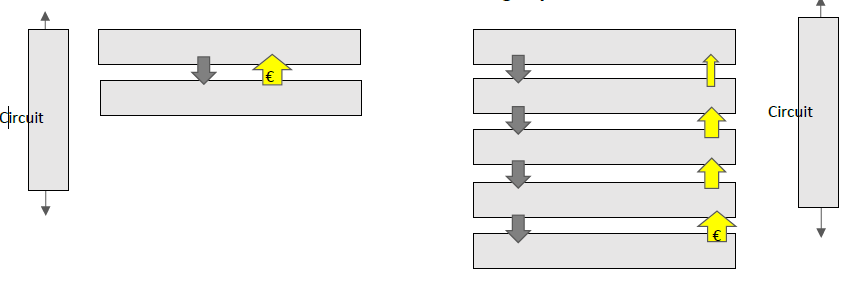 Et la vente directe ? Citez trois exemples--- Mais au fait, c’est quoi une AMAP ? 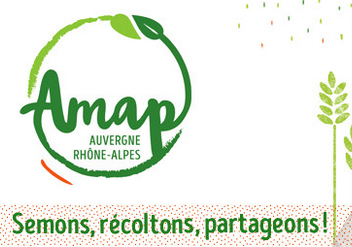 	   Pour le				        d’uneProjection de la Vidéo Jeune et Fauché : comment bien s’alimenter ? https://www.youtube.com/watch?v=52Bu4SsaOE8 Concrètement, à quoi sert une AMAP ? Quels sont ses objectifs ?…………………………………………………………………………………………………………………...…………………………………………………………………………………………………………………...…………………………………………………………………………………………………………………...Phase 4 : Comment fonctionne une AMAP ?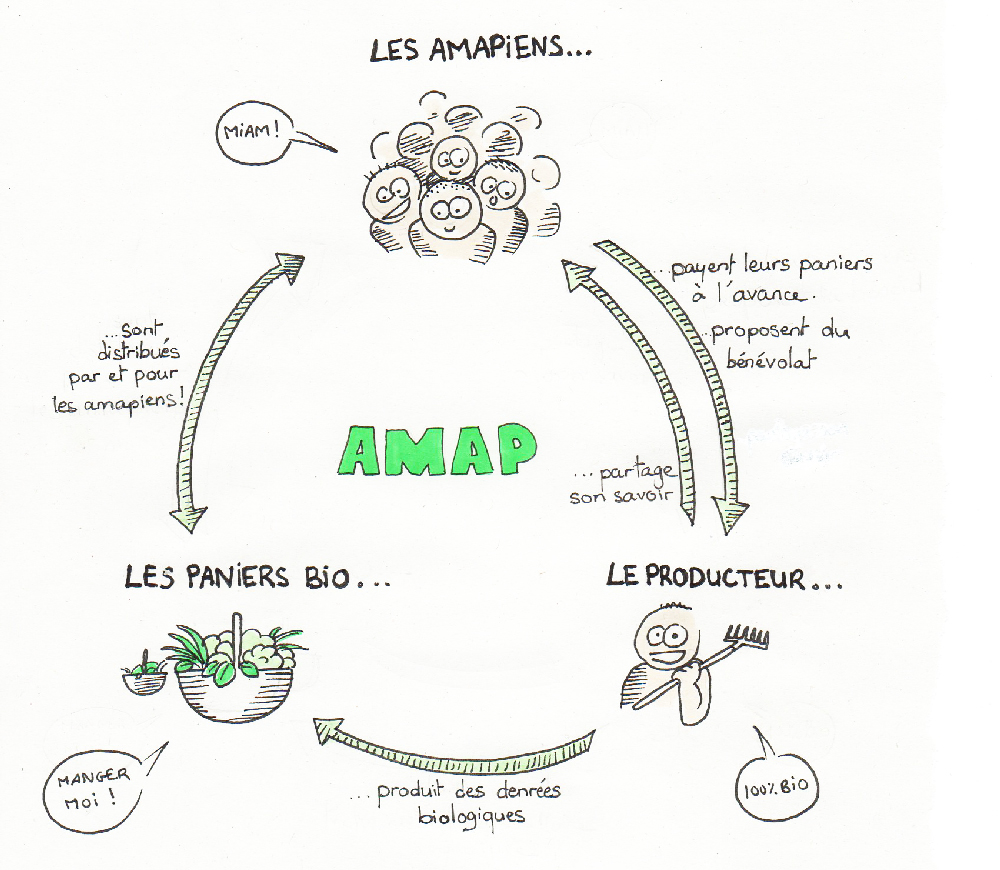 Phase 5 : Se projeter. Une AMAP dans mon quartier, pourquoi pas !? Remue méninge : Que faire pour notre quartier ???1. Etat des lieux : ce qui existe déjà en matière d’alimentation 2. Etat des lieux : Quels pourraient être les besoins de nos familles ?3. Enquêter : Quels sont les besoins réels des habitants du quartier ? Comment pourrait-on y répondre ?